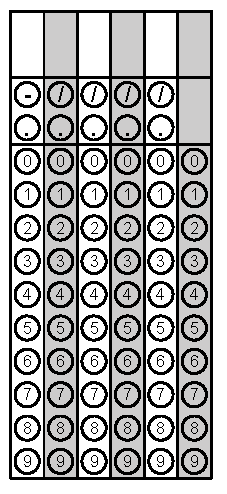 Problem 1Problem 2Gridded ResponseMondayConvert to standard notation. 3.85 x 1063,850,000Carl ate  of the pizza. Jenny ate of the pizza. How much did they eat altogether?Problem 2TuesdayWhat would be the best measurement for the amount of water a dog drinks in a day: 
Gallons or Fluid Ounces?Fluid OuncesFind the sum of the integers between  and 22Problem 2WednesdayEstimate to the nearest tenth.  -3.2Simplify(3x2y)4Problem 1ThursdayCircle the whole numbers. Simplify.  − 7Problem 2 FridayEvaluateConvert to a fraction. Problem 1